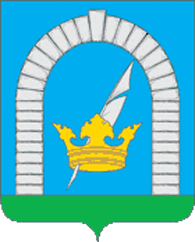 СОВЕТ ДЕПУТАТОВПОСЕЛЕНИЯ РЯЗАНОВСКОЕ В ГОРОДЕ МОСКВЕРЕШЕНИЕОт 17.11.2022 № 1/44Об утверждении схемы многомандатныхизбирательных округов по выборам депутатовСовета депутатов поселения Рязановское	В соответствии с пунктами 2, 4 и 8 статьи 18 Федерального закона 
от 12 июня 2002 года № 67-ФЗ «Об основных гарантиях избирательных прав и права на участие в референдуме граждан Российской Федерации» и частями 3 - 7 статьи 13 Закона города Москвы от 6 июля 2005 года № 38 «Избирательный кодекс города Москвы»,СОВЕТ ДЕПУТАТОВ ПОСЕЛЕНИЯ РЯЗАНОВСКОЕ РЕШИЛ:1. Утвердить схему многомандатных избирательных округов по выборам депутатов Совета депутатов поселения Рязановское на 10 лет согласно приложению к настоящему решению (Приложение).2. Признать утратившими силу решения Совета депутатов поселения Рязановское:2.1 решение Совета депутатов поселения Рязановское от 21.01.2013 №8/40 «Об утверждении схемы избирательных округов по выборам Совета депутатов внутригородского муниципального образования в городе Москве – поселение Рязановское»;2.2 решение Совета депутатов поселения Рязановское от 27.08.2013 №3/47 «О внесении изменений в Решение Совета   депутатов поселения Рязановское от 21.01.2013г. № 8/40 «Об утверждении схемы избирательных округов по выборам депутатов Совета депутатов внутригородского муниципального образования – поселение Рязановское»;2.3 решение Совета депутатов поселения Рязановское от 23.04.2019 №2/65 «О внесении изменений в Решение Совета   депутатов поселения Рязановское от 21.01.2013г. № 8/40 «Об утверждении схемы избирательных округов по выборам депутатов Совета депутатов внутригородского муниципального образования – поселение Рязановское».3. Направить настоящее решение в избирательную комиссию внутригородского муниципального образования в городе Москве – поселения Рязановское в течение 3 дней со дня принятия.4. Опубликовать настоящее решение в бюллетене «Московский муниципальный вестник», сетевом издании «Московский муниципальный вестник», разместить официальном сайте органов местного самоуправления поселения Рязановское в сети Интернет в соответствии с Уставом поселения Рязановское.5. Контроль за исполнением настоящего решения возложить на главу поселения Рязановское Улыбышева И.О.Глава поселения                                                       	              И.О. УлыбышевПриложение к решению Совета депутатовпоселения Рязановскоев городе Москвеот 17.11.2022 № 1/44Схемамногомандатных избирательных округовпо выборам депутатов Совета депутатов поселения РязановскоеИзбирательный округ № 1Количество избирателей: 4318.Количество мандатов: 3.Перечень домовладений:пос. Фабрики им. 1 Мая дома №№ 1, 2, 5, 6, 7, 8, 9, 9А, 11, 12, 17, 18, 19, 29, 39, 40, 41, 42, 43, 44, 45, 46, 47, 48, 49, 50, 51, 52, 53, пос. Остафьево, дома №№ 1, 2, 3, 4, 5, 6, 7, 8, 9, 10, 12, 13, 15, 16, 18, 19, 20, 21, 22, 23, 24, 25, мкр. «Гора», дер. Андреевское (квартал 65), дер. Мостовское (квартал 70), дер. Тарасово (квартал 100), дер. Рязаново (квартал 30), дер. Никульское (квартал 15), СНТ-№3 пос. Фабрики им. 1 Мая, ДСК «Вегас» (квартал 100), СНТ «Раздолье» (квартал 75), СНТ «Садко» (квартал 63), Квартал Частный сектор, Ул. Гореловская,  СНТ «Надежда» (квартал 94), СНТ «Рязаново» (Квартал № 31), СНТ «Гора», ДНП «Новитехос» (квартал 92), СНТ «Ветеран-2» (квартал 23), СНТ «Ветеран МО» (квартал 22), СНТ «Прометей» (квартал 20),  ОНТ «Любучи» (квартал 29).Избирательный округ № 2Количество избирателей: 4294.Количество мандатов: 3.Перечень домовладений:пос. Знамя Октября дома №№ 2, 3 корп.1, 6, 7, 21, Рязановское шоссе дома №№31 (корп. 1, 2), Остафьевское шоссе дома №№ 12 (корп.1, 2), 14 (корп.1, 2, 3, 4), ул. Логинова дома № 5 (корп. 1, 2), № 7 (корп.1, 2), с. Остафьево, с. Остафьево, ул. Троицкая д.2/1, СНТ «Остафьево 2» (квартал 5), дер. Молодцы (квартал 101), дер. Старосырово (квартал 47), СНТ «Березки» (квартал 50),СНТ «Елочка» (квартал 107), СНТ «Сосенка» (квартал 106), СНТ «Победа» (квартал 54), СНТ «Рассвет» (квартал 46), СНТ «Родничок-2» (квартал 45), 
СНП «Родные просторы».Избирательный округ № 3Количество избирателей: 4441.Количество мандатов: 3.Перечень домовладений:пос. Знамя Октября, дома №№ 1,5, 8, 9, 10, 12, 13, 14, 15, 16, 17,18, 19, 20, 22, 23, 24, 25, 26, 27, 29, 30, 50.Избирательный округ № 4Количество избирателей: 4473.Количество мандатов: 3.Перечень домовладений:пос. Знамя Октября, дом №№ 11; пос. Знамя Октября мкр. «Родники», дома №№ 1,2,3,4,5,6,7,8,9,10.5. Избирательный округ № 5Количество избирателей: 4251.Количество мандатов: 3.Перечень домовладений:пос. Ерино, дома №№ 1, 2, 2А, 3, 4, 5, 6, 7, 8, 9, пос. Ерино ул. Высокая, дома №№ 1, 2, 3А, 5, мкр. «Санаторий» (квартал 151), ул. Военный городок, дер. Сальково (квартал 159), дер. Ерино (квартал 147), дер. Студенцы (квартал 78), дер. Армазово (квартал 81), дер. Рыбино (квартал 83), дер. Девятское (квартал 115), дер. Девятское, мкр. «Родники» (квартал 110), дер. Алхимово, СНТ «Весна» (квартал 154), СНТ «Вишняки» (квартал 148), СНТ «Десна» (квартал 150,152), СНТ «Еринское» (квартал 153), СНТ «Лесные дали» (квартал 80),
СНТ «Пахра» (квартал 160), ДПК «Студенцы» (квартал 78), СНТ «Утро» (квартал 79), ЖСКИЗ «Эркер» (квартал 155), СНТ «Аэрофлот-1» (квартал 135), СНТ «№ 2 -ЗИО» (квартал 121), СНТ «Кабельщик» (квартал 125),
ДНП «Лужки» (квартал 112), СНТ «Луч» (квартал 128), СНТ «Луч-Вог» (квартал 120), СНТ «Сосенки» (квартал 126), СНТ «Строитель» - ПМК-359 (квартал 123), СНТ «Стройиндустрия № 48» (квартал 131), ДПК «Черемушки» (квартал 111), СНТ № 4-ПХМЗ (квартал 132), ОНСТ «Девятское» (квартал 129), СНТ «Девятское» (квартал 114), СНТ «ПАЗ-1»(квартал 122), СНТ «ПЗОИ» (квартал 124), СНТ «Росток» (квартал 117),СНТ «Сад №3 ПЭМЗ» (квартал 130), СНТ «Урожай» (квартал 116), СНТ «Надежда» (вблизи дер. Девятское) (квартал 140), СНТ «Мелиоратор» (квартал 102), СНТ «№ 7 ПМЗ» (квартал 133).Приложение к схеме многомандатных избирательных округов по выборам депутатов Совета депутатов поселения РязановскоеГрафическое изображениесхемы многомандатных избирательных округовпо выборам депутатов Совета депутатов поселения Рязановское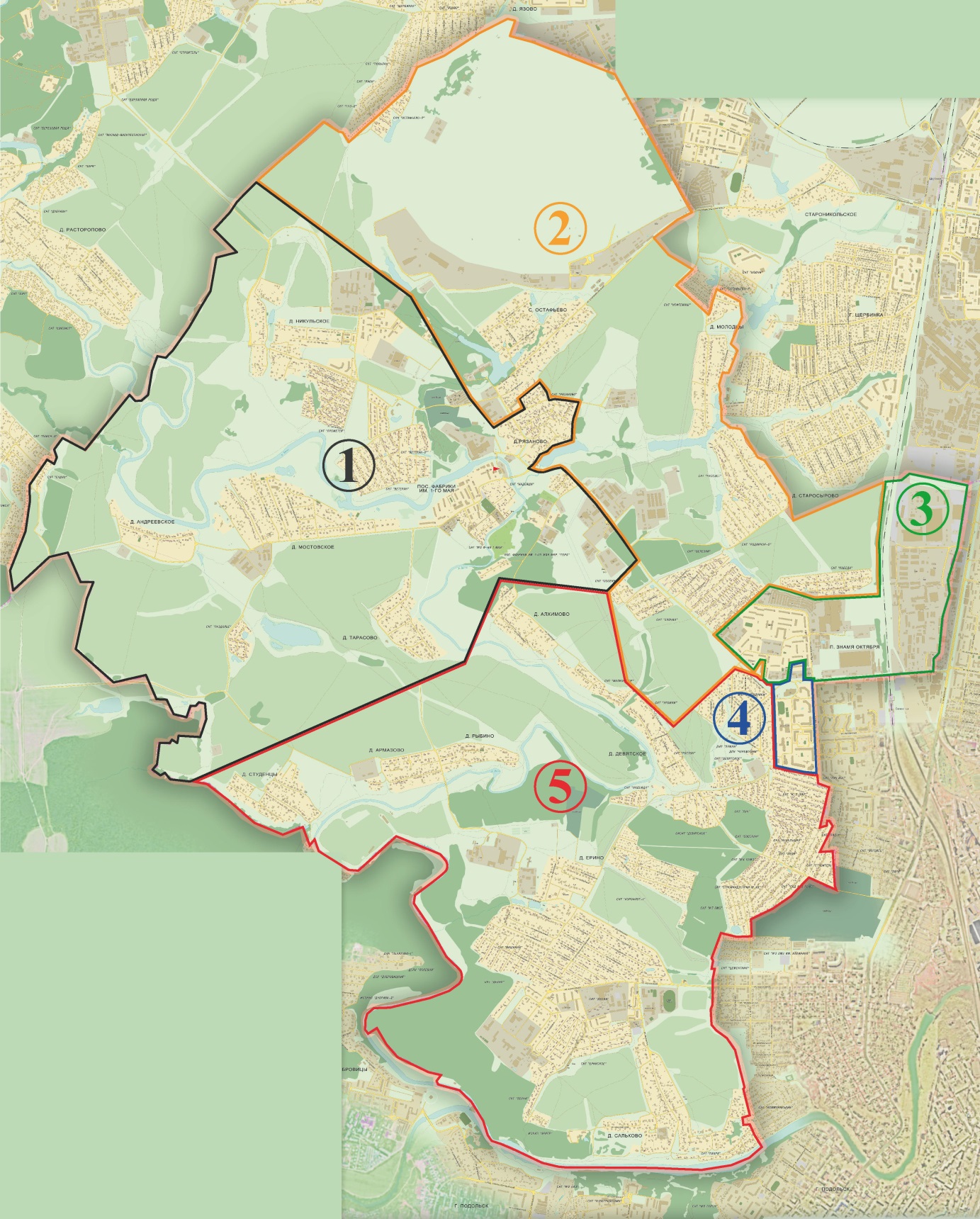 